Publicado en Monterrey, Nuevo León el 24/08/2021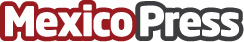 Persianas para oficina: cómo elegir las indicadasUno de los puntos más importantes a considerar al momento de decorar una oficina es el control de la iluminación. Es por eso, que se deben escoger persianas que hagan lucir el espacio de trabajo bien iluminado y así ayudar a la productividad de los colaboradores. De acuerdo con Decofilia, las persianas enrollables suelen ser las más prácticas cuando se trata de elegir la decoración para el área de trabajoDatos de contacto:Diana Ramos018002283792Nota de prensa publicada en: https://www.mexicopress.com.mx/persianas-para-oficina-como-elegir-las Categorías: Interiorismo Sociedad Consumo Nuevo León Oficinas http://www.mexicopress.com.mx